学业成绩单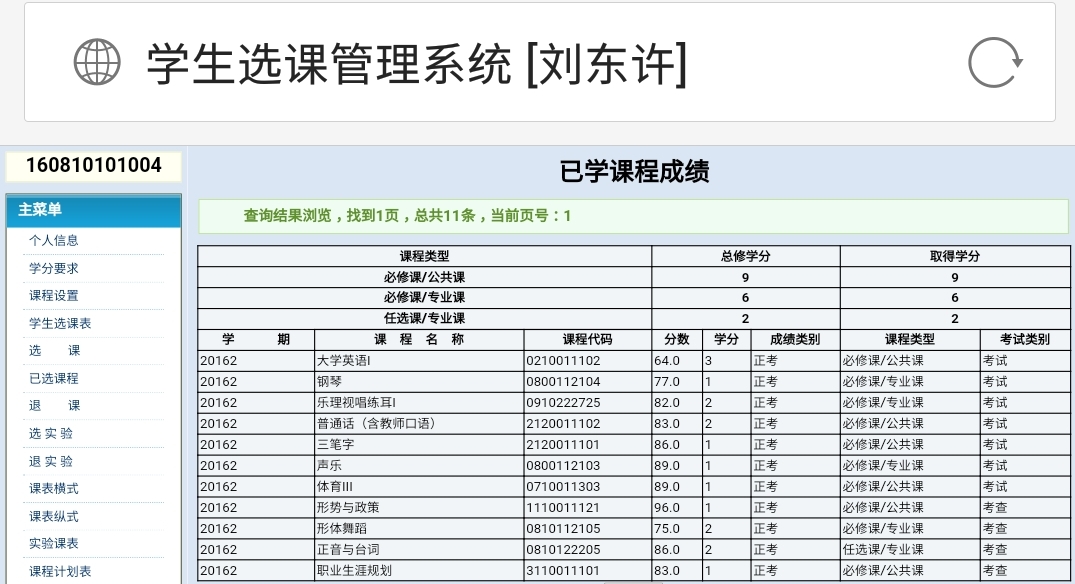 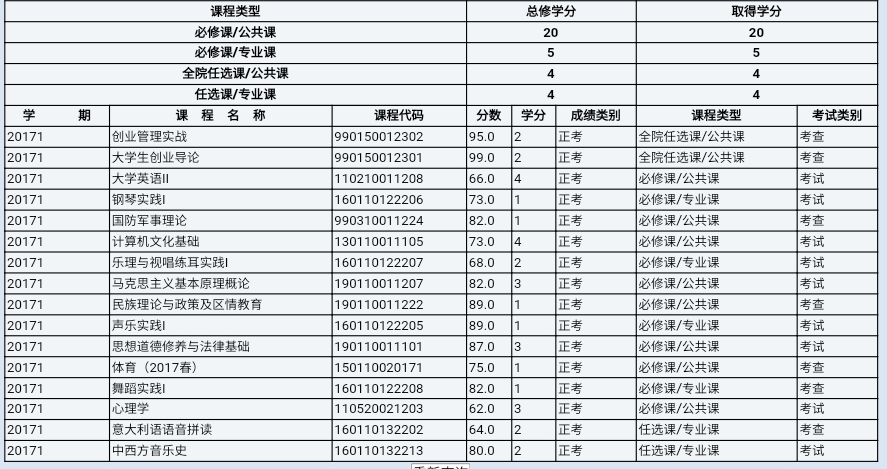 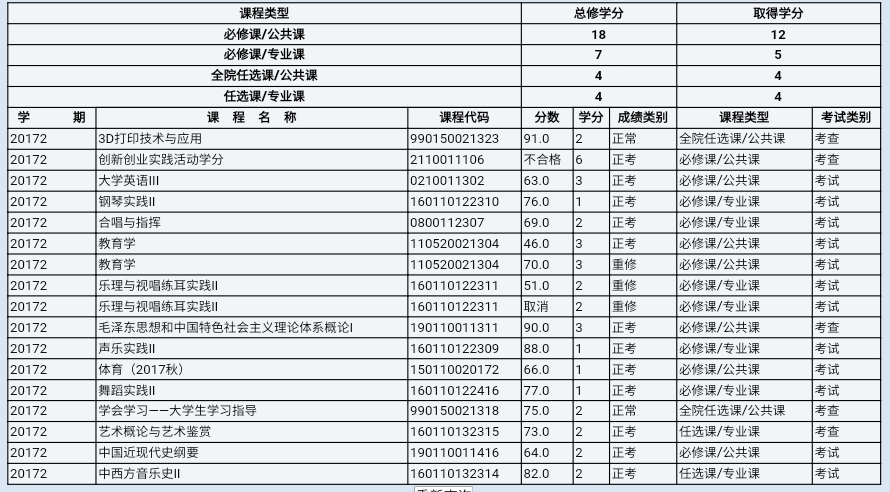 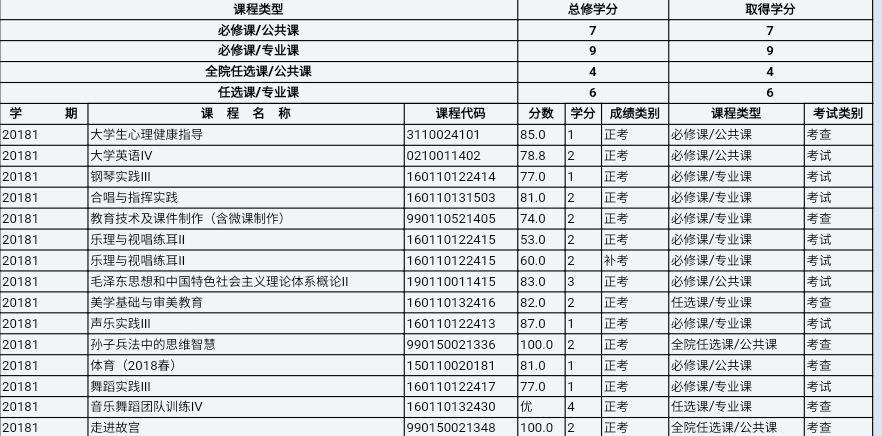 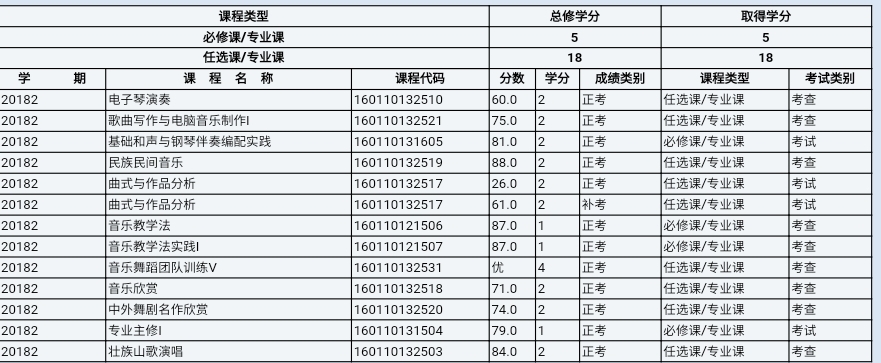 